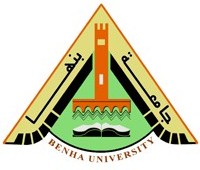 جامعة بنهــــــــــــــــــــــــــــــــا                                                                        كلية الزراعـــــــــــــــــــــــــــــةادارة الدراسات العليا والبحوثــــــــــــــــــــــــــــــ                                                                                                                     اجتمــــــــــــاع                                  لجنة الدراسات العليا عن يوم  الاربعاء    الموافق  14/4/2014                                                            ـــــــــــــــــــــــــــــــــــــانه في يوم االاثنين   الموافق   14/4/2014  اجتمعت لجنة الدرسات العليا برئاســـــــــــــــــــــــــــــــــــــــــــــــــــــــــــــة الاستاذ الدكتور / محمود مغربى عراقى عامر  استاذ تربية الدواجن  ووكيل الكلية للدراسات العليا والبحوث بالكلية وبحضور كل من السادة:-ثم بدأ السيد الاستاذ الدكتور/محمود مغربى عراقى وكيل الكلية لشئون الدراسات العليا والبحوث الاجتماع " بسم الله الرحمن الرحيم " ورحب بالسادة اعضاء اللجنة وتمنى لسيادتهم دوام التوفيق ثم بدأ سيادته النظر فى جدول الاعمال المعروض وعلي ضوء ماعرض اتخذت القررات التالية :اولا : المصادقة على قررات اللجنة السابقة ــــــــــــــــــــــــــــــــــــــــــــــــــــــــــــــــــــــالقــــــــــــرار : ــ المصادقة                                                                           (2)ثانيا  :- فحص ومناقشة رسائل الماجستير     ـــــــــــــــــــــــــــــــــــــــــــــــــــــــــــــــــــــــــــــــــــ  وافقت اللجنة علي تشكيل لجنة فحص ومناقشة رسالة الماجستيرالخاصة بالطالبة/ شيماء أحمد على  المسجلة لدرجة الماجستير بقسم الكيمياء الحيوية   بالكلية دورة   فبراير 2011 واللجنة مشكلة من السادة :- وافقت اللجنة علي تشكيل لجنة فحص ومناقشة رسالة الماجستيرالخاصة بالطالب/خالد محمد رشوان عبد الهادى المسجل لدرجة الماجستير بقسم المحاصيل  بالكلية دورة   سبتمبر 2010 واللجنة مشكلة من السادة :- ثالثا :- فحص ومناقشة رسائل الدكتوراة     ــــــــــــــــــــــــــــــــــــــــــــــــــــــــــــ وافقت اللجنة علي تشكيل لجنة فحص ومناقشة رسالة الدكتوراة الخاصة بالطالبة/ نوال عيسىحجازى  المسجل لدرجة الدكتوراة بقسم /البساتين  بالكلية دورة  سبتمبر 2009  واللجنة مشكلة من السادة :- ـ وافقت اللجنة علي تشكيل لجنة فحص ومناقشة رسالة الدكتوراة الخاصة بالطالب/ سيد منصور رزق مسلم  المسجل لدرجة الدكتوراة بقسم / البساتين  بالكلية دورة  سبتمبر 2010  واللجنة مشكلة من السادة :- ـ وافقت اللجنة علي تشكيل لجنة فحص ومناقشة رسالة الدكتوراة الخاصة بالطالبة/ وفاء أبو السعود محمود  المسجلة لدرجة الدكتوراة بقسم / الكيمياء الحيوية  بالكلية دورة  فبراير 2009  واللجنة مشكلة من السادة :-                                                       (3)ـ وافقت اللجنة علي تشكيل لجنة فحص ومناقشة رسالة الدكتوراة الخاصة بالطالب/ إبراهيم عدلى إبراهيم  المسجلة لدرجة الدكتوراة بقسم / المحاصيل  بالكلية دورة سبتمبر 2011  واللجنة مشكلة من السادة :- ـ وافقت اللجنة علي تشكيل لجنة فحص ومناقشة رسالة الدكتوراة الخاصة بالطالبة/ أميرة محمد السيد الشيوى  المسجلة لدرجة الدكتوراة بقسم / وقاية النبات  بالكلية دورة سبتمبر 2009  واللجنة مشكلة من السادة :- رابعا  :- منح درجات الماجستيرـــــــــــــــــــــــــــــــــــــــــــــــــــــــــــــــــ1– وافقت اللجنة علي تقرير لجنة فحص ومناقشة رسالة الماجستير  المقدمة من الطالب / رامى مسعد خضرى  المسجل لدرجة الماجستير بقسم  الكيمياء الحيوية   بالكلية دورة  فبراير 2010 والتي توصي بمنحه درجة الماجستير  في العلوم الزراعية تخصص" الكيمياء الحيوية الزراعية " .خامسا:- منح درجات الدكتوراةـــــــــــــــــــــــــــــــــــــــــــ1 – وافقت اللجنة علي تقرير لجنة فحص ومناقشة رسالة الدكتوراة المقدمة من الطالب / محمد عبد العزيز عبد النبى  المسجل لدرجة الدكتوراة بقسم  المحاصيل   بالكلية دورة    سبتمبر2010 والتي توصي بمنحه درجة دكتوراة الفلسفة  في العلوم الزراعية             تخصص"  تربية محاصيل "سادسا :-  تشكيل لجنة امتحان تأهيلي:ــــــــــــــــــــــــــــــــــــــــــــــــــــــــــــــــــــــــــ وافقت اللجنة على  تشكيل لجنة الامتحان التاهيلي الخاص بالطالب  / فايز السيد عبد الرازق والى   المسجل لدرجة الدكتوراه بقسم المحاصيل  بالكلية دورة سبتمبر2009   واللجنة مشكلة من السادة:-                                                    (4)   ـ وافقت اللجنة على  تشكيل لجنة الامتحان التاهيلي الخاص بالطالب  / أحمد محمد الصاوى عبد الرحمن المسجل لدرجة الدكتوراه بقسم البساتين  بالكلية دورة سبتمبر2012   واللجنة مشكلة من السادة:-سابعا : - تعديل لجنة اشرافـــــــــــــــــــــــــــــــــــــــــــــــــــــــــــــــــــ	ــ وافقت اللجنة علي تعديل لجنة الاشراف الخاصة بالطالب/  محمد عزت محمد الميهى   المسجل لدرجة الماجستير بقســم علوم الاغذية  بالكلية دورة سبتمبر 2013    باحلال ا.د/ محمد حسن محمد عبد الدايم  استاذ مساعد علوم وتكنولوجيا الاغذية بمركز البحوث النووية بدلا من ا.د/ هشام محمد بدر وذلك نظرا لظروفه الصحية   لتصبح اللجنة كالاتى : ـ ــ وافقت اللجنة علي تعديل لجنة الاشراف الخاصة بالطالب/  مهدى محمد رفعت مهدى المسجل لدرجة الماجستير بقســم علوم الاغذية بالكلية دورة سبتمبر 2009  بإضافة    د/ اميرة محمد عبد الخالق  الباحث بمعهد بحوث تكنولوجيا الاغذية بمركز البحوث الزراعية  وذلك لخدمة البحث .      لتصبح اللجنة كالاتى : ـ ــ وافقت اللجنة علي تعديل لجنة الاشراف الخاصة بالطالب/  عاطف محمد مهدى المسجل لدرجة الدكتوراه بقســم  علوم الاغذية بالكلية دورة سبتمبر2011   بإضافة ا. د/  عاطف سعد عبد المنعم استاذ بقسم اللحوم والاسماك بمعهد بحوث تكنولوجيا الاغذية بمركز البحوث الزراعية .    لتصبح اللجنة كالاتى : ـ                                              (5)ــ وافقت اللجنة علي تعديل لجنة الاشراف الخاصة بالطالبة/ ياسمين عبد الله حسين المسجل لدرجة الماجستير بقســم  الهندسة الزراعية  بالكلية دورة سبتمبر2011   بإضافة . د/  محمد  شعبان محمد حسان   الباحث بالمركز القومى لعلوم البحار والمصايد واحلال د/ السيد جمعة السيد خاطر المدرس بالفسم  بدلا من  ا.د/ سمير احمد على  استاذ الهندسة الزراعية بالقسم  لتصبح اللجنة كالاتى : ـ ــ وافقت اللجنة علي تعديل لجنة الاشراف الخاصة بالطالبة/ زكية ابو الفتوح فتحى  المسجلة لدرجة الماجستير بقســم  الهندسة الزراعية بالكلية دورة فبراير 2013   بإضافة. د/   مرفت  حسن خليل الباحث بمعهد فيزياء المنشات والعوامل البيئية المحيطة   لتصبح اللجنة كالاتى : ـ وافقت اللجنة علي تعديل لجنة الاشراف الخاصة بالطالبة/ سوسن حسن عبد الجواد   المسجلة لدرجة الماجستير بقســم  وقاية النبات بالكلية دورة  سبتمبر 2013   بإضافة. د/   محمد محمد عزب   استاذ مساعد المبيدات بالكلية    لتصبح اللجنة كالاتى : ـ ثامنا : تعديل موضـــــــــــــــــوع ـــــــــــــــــــــــــــــــــــــــــــــــــــــــــــ - وافقت اللجنة علي تعديل موضوع رسالة الطالب /  حسن متولى محمد   المسجلة لدرجة الماجستير  بقسم الأراضى   بالكلية دورة فبراير 2013  ليصبح الموضوع كالتالي :- "تأثير بعض المعاملات على إنتاجية القمح النامى بالقنطرة شرق- سيناء "على أن يكون " التغييرغير جوهرى"                                              ــ - وافقت اللجنة علي تعديل موضوع رسالة الطالب /  محمد عزت محمد الميهى  المسجل لدرجة الماجستير  بقسم علوم الأغذية   بالكلية دورة  سبتمبر 2013 ليصبح الموضوع كالتالي :- "           دراسات على إستخدام مستخلصات عشب الهندباء المعامل بأشعة جاما فى بعض المنتجات الغذائية   "على أن يكون " التغيير جوهرى" مع إستبدال مقررى :-   1-تكنولوجيا الأسماك                                                     2- اضافات غذائيةبمقـــــــــــررى   :-    1-المعاملات الحرارية                               2-كيمياء أغذية                                                 (6)تاسعا : ـ  مد فترة التسجيل ــــــــــــــــــــــــــــــــــــــــوافقت اللجنة علي مد فترة التسجيل للطلاب الاتي اسماؤهم بعد :-عاشرا: - إلغاء القيدــــــــــــــــــــــــــــــــــــــــــــ وافقت اللجنة على الغاء قيد  الطالبة/  مها سليمان عودة   المسجلة بقسم الهندسة الزراعية بالكلية لدرجة الماجستير  دورة سبتمبر 2012  وذلك لعدم  إنتظامها فى الدراسة وتم إنذارها ثلاث مرات. حادى عشر: موافقة من حيث المبدأــــــــــــــــــــــــــــــــــــــــــــــــــــــــــ- وافقت اللجنة على تسجيل الطلاب الآتى  أسماؤهم :     1ـ الطالب/ محمد عبده المحطورى اليمنى الجنسية لدرجة الدكتوراه بقسم علوم الاغذية 2ـ الطالب/ محمد عبد الله محمد الموريتانى الجنسية لدرجة الماجستير بقسم علوم الأغذية.3ـ الطالب/سيدى بهلول الموريتانى الجنسية لدرجة الماجستير بقسم علوم الأغذية.     4- الطالب/حمدى يعقوب الشيخ الموريتانى الجنسية لدرجة الماجستير بقسم  المحاصيل.     5 ـ الطالب/ مصباح سالم الهوش الليبى الجنسية لدرجة الدكتوراه بقسم الاقتصاد الزراعىثان عشر : بند عــــــــــــــــام ـــــــــــــــــــــــــــــــــــــــــــــــــــ وافقت اللجنة على قيام طلاب الماجستير بنشر بحث قبل تشكيل لجنة فحص ومناقشة الرسالة اعتبارا من العام الجامعى 2014/2015 .         وانتهي الاجتماع في تمام الساعة الثانية عشرة ظهرا .وكيل الكلية للدراسات العليا                                                                      ( ا.د/ محمود مغربى عراقى عامر1ا.د/عبـــــده مهــدي محـــمد مهـــدياستاذ امراض النبات ورئيس قسم النبات الزراعي بالكليـــــــــــة 2ا.د/ بهجت محمود هليـــــــــــــــلاستــــــــــــاذ الفاكهة  ورئــيــــس قســـــــــم البساتيــــن بالكليـــة3ا.د/ جابر يحيى همــــــــــــــــــــــــاماستــــــــاذ المحاصيــــــــــــل ورئيس قسم المحاصيل بالكليـــــــة4ا.د/ عبــــــد الكريم ابراهيم الســـــيد استاذ  فسيولوجى الحيوان ورئيس قسم الانتاج الحيواني بالكليــة5ا.د/ سعيــــــد عبـــــاس محمـد رشاداستـاذ الارشاد الزراعــي ورئيس قسم الاقتصاد الزراعي بالكليــة6ا.د/ عزت فرج الخيــــــــــــــــــــــاط  استـاذ الحشـــرات الاقتصاديــة ورئيس قسم وقاية النبات بالكلية7ا.د/فرحات فودة على فودةأستاذ الكيمياء الحيوية ورئيس قسم الكيمياء الحيوية بالكليــــة8ا.د/ ابو النصر هاشم عبد الحميـــــد  استـــــــــــاذ الاراضـــــــى ورئيــــس قســـــم الاراضــــــى بالكلية9ا.د/همام الطوخى محمد بهلولأستاذ الصناعات الغذائية ورئيس قسم علوم الأغذية بالكلية10ا.د/ مخلــــــوف محمـــــــــد بخـــيتاستاذ الورثة ورئيس قسم الوراثـــــــــــــة بالكليـــــــــــــــــــــــــة11ا.د/ عـــــادل حامـــــــد بهنســـــاوياستـاذ الهندسة الزراعية ورئيس قسم الهندسة الزراعية بالكليـــة12ا.د/ احمد عبد الوهاب عبد الجواد استاذ متفرغ  المبيدات  بالكليــــــــــــــــــــــــــــــــــــــــــــــــــة 13ا.د/ فتحى ابو النصر ابو سديرة استــــــــــــــاذ الخضـــــر بالكليــــــــــــــــــــــــــــــــــــــــــــــــــــة14ا.د/ صلاح عباس حسن  عـــــــــلام استـــــــــــــــــاذ المحاصيـــــــــــل بالكليـــــــــــــــــــــــــــــــــــــة15السيدة / سنـــــاء عبد الحكيم منسيمـــــــــدير ادارة الدراســـــــــــــات العليـــــــــــــــــــــــــــــــــــــــا 16السيدة / منــــــــال محمد عبد العظيماخصائــــــــــــــــــــــــــى  بادارة الدراســــــــــــــــــات العلـــــــــيا 17السيدة/غادة مسعد الطوخـــــــــــــىسكرتاريـــــــــــــــة  عميــــــــــــــــــــــــــــــــــــد الكليـــــــــــــــة18عزة احمد عبد الغنى عبيدومدير شئون العامليناسماء لجنة المناقشةالوظيفـــــــــــــــــــــــــــــــــــــــــــــــــــــــــــــــــــــــــــــــــــةا.د/السيد محمود الحديدىأستاذ متفرغ الأراضى –كلية الزراعة /جامعة المنصورة (رئيسا)ا.د/حسن حمزة عباسأستاذ متفرغ الأراضى بالكلية  د/عمر الحسينى محمدأستاذ الأراضى بالكلية (مشرفا) د/إيهاب محمد فريدأستاذ الأراضى بالكلية (مشرفا)اسماء لجنة المناقشةالوظيفـــــــــــــــــــــــــــــــــــــــــــــــــــــــــــــــــــــــــــــــــــةا.د/على عبد المقصود الحصرىأستاذ متفرغ المحاصيل بالكلية (مشرفا ورئيسا)ا.د/عادل عبد الهادى عبد اللهأستاذ متفرغ المحاصيل بمعهدالدراسات والبحوث البيئيةا.د/سيدهم أسعد سيدهمأستاذ المحاصيل بالكلية (مشرفا)ا.د/صديق عبد العزيز صديقأستاذ المحاصيل بالكلية (مشرفا)ا.د/محمود الزعبلاوى البدوىأستاذ المحاصيل بالكليةاسماء لجنة المناقشةالوظيفـــــــــــــــــــــــــــــــــــــــــــــــــــــــــــــــــــــــــــــــــــةا.د/عبد الرحمن العريان عوضأستاذ متفرغ الزينة والطبية والعطرية -كلية الزراعة /جامعة الزقازيق (رئيسا)ا.د/أمام محمد صابر نوفلأستاذ الزينة والطبية والعطرية - كلية الزراعة /جامعة كفر الشيخا.د/صفاء مصطفى محمدأستاذ متفرغ الزينة والطبية والعطرية بالكلية (مشرفا) د/أحمد سعيد محمد يوسفأستاذ الزينة والطبية والعطرية بالكلية (مشرفا)اسماء لجنة المناقشةالوظيفـــــــــــــــــــــــــــــــــــــــــــــــــــــــــــــــــــــــــــــــــــةا.د/ محمد السعيد أحمد زكى استاذ متفرغ الخضر بالكلية (رئيسا)ا.د/ توفيق عبد الحميد عابد استاذ متفرغ الخضر بالكلية (مشرفا)ا.د/ فتحى ابو النصر ابو سديرةاستاذ متفرغ الخضر بالكلية ( مشرفا ) ا.د/ لطفى عبد الفتاح بدر أستاذ الخضــر بالكليــــــــــة (مشرفا)ا.د/أحمد أبو اليزيدعبد الحافظأستاذ الخضر- كلية الزراعة /جامعة عين شمساسماء لجنة المناقشةالوظيفـــــــــــــــــــــــــــــــــــــــــــــــــــــــــــــــــــــــــــــــــــةا.د/ فاروق جندى معوض استاذ الكيمياء الحيوية –كلية الزراعة /جامعة عين شمس (رئيسا)ا.د/ صلاح مصطفى محمود سعد استاذ متفرغ الكيمياء الحيوية بالكلية (مشرفا)ا.د/ أحمدعلى عبد الرحمناستاذ الكيمياء الحيوية ووكيل الكلية لشئون خدمة المجتمع والبيئة ا.د/ إبراهيم محمد عبد العليم محمد استاذ الكيمياء الحيوية بالكليــــــــــة (مشرفا)ا.د/فرحات فودة على فودةأستاذ الكيمياء الحيوية ورئيس قسم الكيمياء الحيوية بالكلية (مشرفا)اسماء لجنة المناقشةالوظيفـــــــــــــــــــــــــــــــــــــــــــــــــــــــــــــــــــــــــــــــــــةا.د/ كمال عبد العزيز الشونى استاذ المحاصيل –كلية الزراعة /جامعة عين شمس (رئيسا)ا.د/ السيد محمد حسن شكر استاذ متفرغ المحاصيل بالكلية ا.د/على عبد المقصود الحصرىأستاذ متفرغ المحاصيل بالكلية (مشرفا)ا.د/محمود الزعبلاوى البدوىأستاذ المحاصيل بالكلية (مشرفا)ا.د/تامر عبد الفتاح السيدباحث أول بقسم الذرة الشامية –مركز البحوث الزراعية (مشرفا)اسماء لجنة المناقشةالوظيفـــــــــــــــــــــــــــــــــــــــــــــــــــــــــــــــــــــــــــــــــــةا.د/ حسنى عبد الجواد شرف الدين استاذ علم الحشرات –كلية الزراعة /جامعة المنوفية (رئيسا)ا.د/ عبد الحميد على إبراهيم زنون رئيس بحوث متفرغ –معهد بحوث وقاية النباتاتا.د/ عزت فرج الخيــــــــــــــــــــــاط  استـاذ الحشـــرات الاقتصاديــة ورئيس قسم وقاية النبات بالكلية (مشرفا)ا.د/ رضا السيد عمر أستاذ مساعد علم الحشرات بالكليــــــــــة (مشرفا)د/أسامة محمد محمد غازىباحث أول بمعهد بحوث وقاية النبات (مشرفا)ماسماء لجنة المناقشةالوظيفـــــــــــــــــــــــــــــــــــــــــــــــــــــــــــــــــــــــــــــــــــة1ا.د/ السيد محمد حسن شكر استاذ متفرغ  المحاصيل بالكلية  2ا.د/ على عبد المقصود الحصرى استاذ متفرغ  المحاصيل بالكلية  (مشرفا)3ا.د/ حسان عبد الجيد دوام استاذ المحاصيل-كلية الزراعة/جامعة المنوفية 4ا.د/ عزت فرج الخيــــــــــــــــــــــاط  استـاذ الحشـــرات الاقتصاديــة ورئيس قسم وقاية النبات بالكلية 5ا.د/سيدهم أسعد سيدهمأستاذ المحاصيل بالكلية (مشرفا)6ا.د/حمزة السيد ياسينأستاذ المحاصيل –كلية الزراعة /جامعة الأزهر7ا.د/إيهاب محمد فريدأستاذ الأراضى بالكليةماسماء لجنة المناقشةالوظيفـــــــــــــــــــــــــــــــــــــــــــــــــــــــــــــــــــــــــــــــــــة1ا.د/ محمد السعيد أحمد زكى استاذ متفرغ الخضر بالكلية (مشرفا)2ا.د/ أحمد جابر موسى استاذ متفرغ الخضر-كلية الزراعة /جامعة الإسكندرية3ا.د/ حسن حمزة عباس استاذ متفرغ الأراضى بالكلية 4ا.د/سعيد معوض محمد عيداستاذ متفرغ الخضر بالكلية5ا.د/فتحى ابو النصر أبو سديرةاستاذ متفرغ الخضر بالكلية (مشرفا)6ا.د/حسنى محمد عبد الدايم استاذ فسيولوجيا النبات بالكلية 7ا.د/ احمد ابو اليزيد عبد الحافظاستاذ الخضر / كلية الزراعة / جامعة عين شمس م أسماء المشرفيـــــــــــــــــــــــن      الوظيفــــــــــــــــــــــــــــــــــــــــة1ا.د/ روؤف محمد عبد الله السعدنىاستاذ متفرغ الصناعات الغذائية بالكلية 2ا.د/ حسن حسن على خلفاستاذ متفرغ الصناعات الغذائية بالكلية 3ا.د/ احمد ابراهيم الدسوقى استاذ  الصناعات الغذائية بالكلية4ا.د/ محمد حسن محمد عبد الدايم  استاذ مساعد علوم وتكنولوجيا الاغذية بمركز البحوث النوويةم أسماء المشرفيـــــــــــــــــــــــن      الوظيفــــــــــــــــــــــــــــــــــــــــة1ا.د/ حمدى عبد اللطيف المنسىاستاذ متفرغ الصناعات الغذائية بالكلية2 ا.د/مصطفى محمد سليمان الغرابلىاستاذ متفرغ الصناعات الغذائية بالكلية3ا.د/ محمود حسن محمد استاذ  الصناعات الغذائية بالكلية4د/ اميرة محمد عبد الخالق  باحث بمعهد بحوث تكنولوجيا الاغذية بمركز البحوث الزراعيةم أسماء المشرفيـــــــــــــــــــــــن      الوظيفــــــــــــــــــــــــــــــــــــــــة1ا.د/ حسن حسن الطناحىاستاذ  الصناعات الغذائية بالكلية2ا.د/ احمد ابراهيم الدسوقى استاذ  الصناعات الغذائية بالكلية3د/ جلال عبد الفتاح ابراهيم غزالاستاذ مساعد الصناعات الغذائية بالكلية4ا. د/  عاطف سعد عبد المنعماستاذ بقسم اللحوم والاسماك بمعهد بحوث تكنولوجيا الاغذية بمركز البحوث الزراعية .  م أسماء المشرفيـــــــــــــــــــــــن      الوظيفــــــــــــــــــــــــــــــــــــــــة1ا.د/ عادل حامد بهنساوى استاذ الهندسة الزراعية بالكلية 2 د/ عبد الحكيم سعد شمس مدرس الخضر بالكلية 3د/ السيد جمعة السيد خاطرمدرس الهندسة الزراعية بالكلية 4د/  محمد  شعبان محمد حسان   باحث بالمركز القومى لعلوم البحار والمصايدم أسماء المشرفيـــــــــــــــــــــــن      الوظيفــــــــــــــــــــــــــــــــــــــــة1ا.د/ عادل حامد بهنساوى استاذ الهندسة الزراعية بالكلية 2.د/ سمير احمد على  استاذ الهندسة الزراعية بالكلية3د/ طه حسن مختار عاشور استاذ مساعد الهندسة الزراعية بالكلية4د/   مرفت  حسن خليلباحث بمعهد فيزياء المنشات والعوامل البيئية المحيطةم أسماء المشرفيـــــــــــــــــــــــن      الوظيفــــــــــــــــــــــــــــــــــــــــة1 ا.د/ احمد عبدالغفار درويشاستاذ  علم الحشرات الاقتصادية بالكلية 2د/ متولى مصطفى خطاب استاذ  مساعد علم الحشرات الاقتصادية بالكلية3د/ عبير عبد السلام سالم باحث اول بمركز بحوث وقاية النبات / سخا / كفر الشيخ4د/   محمد محمد عزب   استاذ مساعد المبيدات بالكلية  اسم الطالبالدرجةالمسجل لهاالقسمتاريخ التسجيلفترة مد التسجيلمحمد على سعد عوض  الدكتوراةالأراضىسبتمبر 2007مد عام ثان منفبراير  2014 حتى فبراير 2015 سها محمود احمد السيدالدكتوراةالإنتاج الحيوانىفبراير2008مد عام ثان من فبراير 2014 حتى فبراير 2015عبد الرحمن احمد محمود الدكتوراةالإنتاج الحيوانىفبراير 2009مد عام أول من فبراير 2014 حتى فبراير 2015شيماء حسن السيد عدسالماجستيرالكيمياء الحيويةفبراير 2009مد عام أول من فبراير 2014 حتى فبراير 2015وفاء ابو االسعود محمودالدكتوراةالكيمياء الحيويةفبراير 2009مد عام أول من فبراير 2014 حتى فبراير 2015